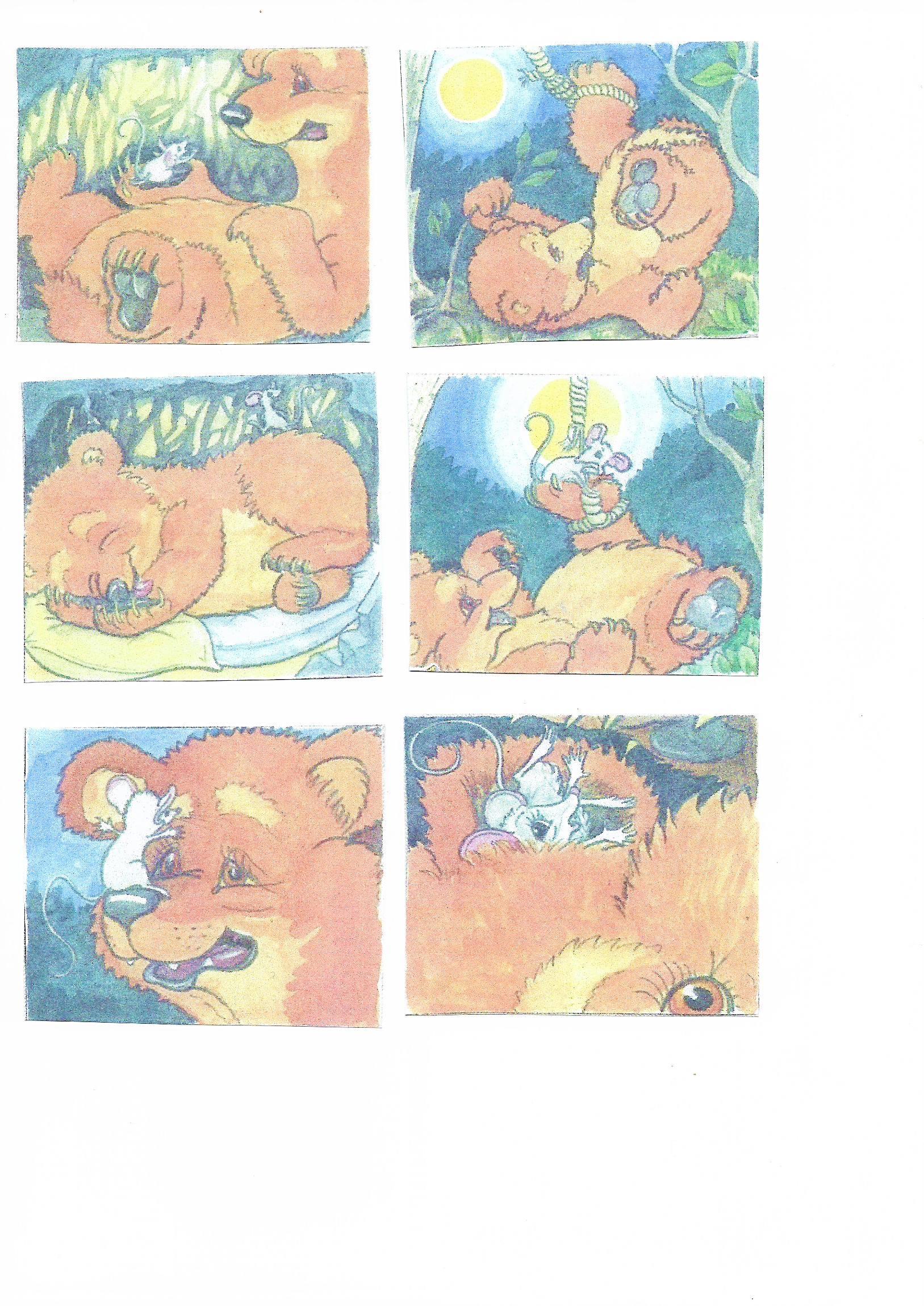 Letonska pravljica – MEDVED IN MIŠKA